                                                                 УКРАЇНАЯБЛУНІВСЬКА СІЛЬСЬКА  РАДАПРИЛУЦЬКОГО  РАЙОНУ  ЧЕРНІГІВСЬКОЇ  ОБЛАСТІП’ятдесят п’ята  сесія шостого скликанняРішенняВід 29 грудня 2014 рокуСело ЯблунівкаПро  затвердження вартості місячної оренди одного квадратного метра загальної площі нерухомості     На виконання  доручення голови  облдержадміністрації № 02-11/1276 від 04.03.2013 року  п. 5 у связку  з  введенням в дію з 1 січня 2011 року Податкового Кодексу України № 2755-ІУ від 02.12.2010 року та керуючись Постановою КМУ від 29.12.2010 року № 1253 «Про затвердження Методики визначення мінімальної суми орендного платежу за нерухоме майно фізичних осіб», сесія сільської ради ВИРІШИЛА :1.	 Затвердити ставки  мінімальної вартості місячної оренди . загальної площі нерухомого майна фізичних осіб у розмірі:15,13 грн/ кв.м.( для нерухомого майна, що використовується для впровадження виробничої діяльності ), 22,69 грн/кв.м.( для нерухомого майна , що використовується для іншої комерційної діяльності ), 7, 56 грн/кв.м.( для нерухомого майна , що використовується для не комерційної діяльності, в тому числі для проживання фізичних осіб ).2.	Контроль за виконанням даного рішення покласти на постійну комісію з
питань бюджету, комунальної власності та соціально-економічного розвитку
сільської ради.              Сільський голова                                  В.М. Піддубна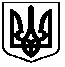 